FONDO PEREQUAZIONE UNIONCAMERE NAZIONALE 2014“EX Lege – Progetto di Sistema per un approccio manageriale alla tutela dei beni sequestrati e confiscati alle mafie e per un’assistenza al tessuto economico minacciato dall’illegalità”GIORNATE DI STUDIO DEDICATE A FORZE DELL’ORDINE, SINDACI, ASSESSORI, DIRIGENTI DELLE PUBBLICHE AMMINISTRAZIONI, ASSOCIAZIONI DATORIALI E AZIENDE DELLA PROVINCIA DI BRINDISIl’ISFORES, azienda speciale della Camera di Commercio Brindisi, nell’ambito delle azioni progettuali concordate con l’UnionCamere Puglia ed a conclusione dell’attività informativa e di sensibilizzazione svolta sul territorio nel corso del mese corrente, ha organizzato una giornata seminariale sul tema della sicurezza e della legalità, per un approccio manageriale alla gestione dei beni confiscati alle mafie.L’iniziativa, riservata alle figure politiche e tecniche delle Pubbliche Amministrazioni del territorio provinciale di Brindisi, oltre che alle imprese dei diversi settori, si svolgerà giovedì 30 giugno 2016, alle ore 10:00 in Via Bastioni Carlo V, presso la “Sala Rossa” al 1° piano della Camera di Commercio di Brindisi.Interverranno all’incontro:dott. Alfredo Malcarne 		Presidente CCIAA Brindisidott. Antonio D’Amore 		Presidente ISFORES Brindisidott. Daniele Gigante		 Polizia Municipale Brindisidott. Massimo Graziano		Guardia di Finanza Brindisidott. Luigi Budano 		Associazione AntiRacket Brindisi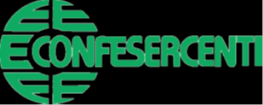 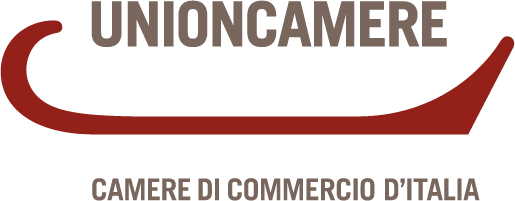 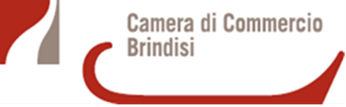 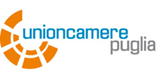 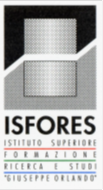 